南昌大学第二附属医院2021年住院医师规范化培训招生简章一、基地简介南昌大学第二附属医院始建于1927年，是江西省最早创办的综合性公立医院。经过90年的发展，已成为融医疗、教学、科研、预防、保健、康复为一体，学科门类齐全、师资力量雄厚、医疗技术精湛、诊疗设备先进、科研实力强大的大型综合性三级甲等医院，是中部地区重要的医疗救治、医学教育和医学研究中心，国内研究型医院的重要引领者。医院学科齐全，各专业全面发展，为临床医学博士学位授权点及硕士学位授权点。拥有国家重点专科、教育部211重点学科、教育部创新团队、江西省重点学科、江西省医学领先学科、江西省科技优势创新团队等20余个。作为江西省历史最悠久的大学附属医院，承担着临床类本、硕、博及留学生的教学任务，自招生以来，培养硕、博研究生3400余名。我院是国家首批住院医师规范化培训基地，有国家级专业基地31个，经过10余年的住培管理实践，已经形成了一整套完善的住培管理体系，累计接收住培学员1400余人，目前在院住培人员983人。结业考试通过率在省内名列前茅，已结业学员受到用人单位的一致好评。培训目标按照国家和省卫计委的规范化培训细则要求进行系统培训，使学员结业时具备“三甲”医院住院医师水平，经考试考核合格者取得国家卫计委颁发的《住院医师规范化培训合格证书》。三、培训方式执行国家卫计委和江西省卫计委住院医师规范化培训相关文件和制度，按照国家卫计委公布的《住院医师规范化培训内容与标准(试行)》要求，在相关临床学科进行以临床实践为主的轮转培训。四、培训时间1、住培医师培训年限一般为3年。2、硕士/学术型博士研究生提供相关学历证明，以及曾在其他国家住培基地轮转培训满1年且提供相应证明者，可申请参加临床能力测试减免考核，并根据考核结果确定培训时间及内容。3、专业型博士参加住培医师培训年限为1年。4、国家规定如有变化按最新国家规定执行。五、报名条件（一）应往届毕业生条件1、学历要求：全日制本科及以上（报到时未取得毕业证和学位证者，将取消录取资格）。2、专业要求：临床医学专业毕业生可报考除口腔以外的其余专业；妇幼专业、医学检验专业、麻醉学专业、医学影像专业、口腔医学专业毕业生可报对应专业，各专业学员均须确定能报考执业医师资格证方能注册规培。（二）单位委培生：应届、往届毕业生报名条件的学历和专业要求分别同上，所在单位出具同意送培证明。六、拟招收专业基地目录　根据江西省卫生健康委员会下达的2021年住院医师规范化培训计划，医院面向全国公开招收50名住院医师规范化培训学员，含全科定向生10名住培招收计划优先满足全科、儿科、妇产科、麻醉科等紧缺专业需求。六、待遇保障学员均需与我院签订《劳动合同》及《住院医师规范化培训协议》，社会型本科生税前待遇4.5万-9万/年（参照2020年绩效）；社会型硕士生税前待遇4.5万-10万/年（参照2020年绩效）；博士另议。具体规定如下：以社会人身份参加培训的住培学员：享有基本补助3330元/月（含上级财政补助），提供“五险一金”社会保险。以单位人身份参加培训的住培学员：享有基本补助2500元/月（含上级财政补助），社会保险由原单位承担。取得执业医师证书、能独立值班、考核合格者可享有绩效补助。本科学历学员1500元/月；硕士及以上学历学员2000元/月。住宿补贴；晚班补贴；降温取暖补贴；年度考核合格者可获得住培年终绩效。儿科、全科、麻醉等专业住培医师发放紧缺专业补贴300元/月。无执业医师证的学员，符合有关条件者可申请参加医师资格考试，医院负责考试的报名和注册等工作。本科学历的学员可按规定申请南昌大学临床医学专业在职硕士学位。因个人原因延长培训的费用，由学员自行承担。完成规范化培训并考核合格，颁发国家认可的《住院医师规范化培训合格证书》如遇国家或江西省住院医师规范化培训相关政策调整，规培医师及送培单位应服从新法规或新政策。报考时间及方式报名时间2021年5月15日至31日。江西省住院医师规范化培训管理信息系统，网址;http://jiangxizyy.wsglw.net/Index.aspx。现场资料审核时间：（1）5月15日至24日报名者：5月25日到二附院东湖院区教务处603室现场审核。（2）5月25日至31日报名者：5月31日到二附院东湖院区教务处603室现场审核。现场审核请带好：身份证、毕业证书、学位证书、执业医师资格证书等（应届毕业生未领取到学历证书的上传学校开具的毕业证明材料）（三）考试安排今年我省为全国住培招收理论统考试点省份，考生必须参加住培笔试和面试，专硕不参加。笔试全省统一进行，主要考核临床医学/口腔医学的基础知识、临床知识及其简单临床应 用，考试总题量在200问左右，时长为150分钟。暂参照临床、口腔执业医师《医师资格考试大纲》中医学综合考试大纲部分内容。笔试地点集中在南昌市部分住培考核基地。准考证网上打印时间：2021年6月14 日-18 日笔试时间：2021年6月19日面试时间：2021年6月22日体检时间：2021年6月23-24日（四）考试录取各住培基地组织学员面试，面试内容由基地确定。各住培基地遵循“公开公平、择优录取、双向选择”的原则，依据考生成绩（笔试占60%,面试占40%），按照志愿优先确定录取培训对象。如基地或相应专业未完成招收计划，将从服从调剂人员中进行调剂录取；住培调剂录取优先满足全科、儿科、精神科、 妇产科等急需紧缺专业需求。第一批录取时间：2021年6月28日报到时间：2021年7月26日其他报名者请加入“南大二附院2021年住培招生QQ群”。1、联系人：李老师，刘老师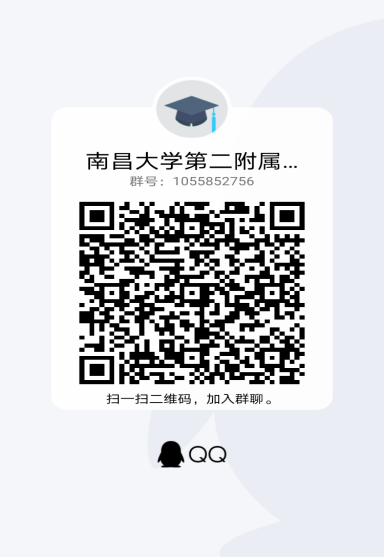 2、联系电话：0791-862386173、地址：南昌市民德路1号南昌大学第二附属医院教务处。                                南昌大学第二附属医院                                    2021年5月13日专业名称名额全科10人（定向生源）儿科2人妇产科2人麻醉科2人急诊科2人临床病理科1人重症医学1人口腔全科30人口腔内科30人口腔颌面外科30人口腔修复科30人口腔正畸科30人口腔病理科30人口腔颌面影像科30人医学遗传科30人放射科（影像中心）30人超声医学科30人核医学科30人内科30人皮肤科30人神经内科30人康复医学科30人外科30人外科-神经外科方向30人外科-胸心外科方向30人外科-泌尿外科方向30人外科-整形外科方向30人骨科30人眼科30人耳鼻咽喉科30人检验医学科30人放射肿瘤科30人